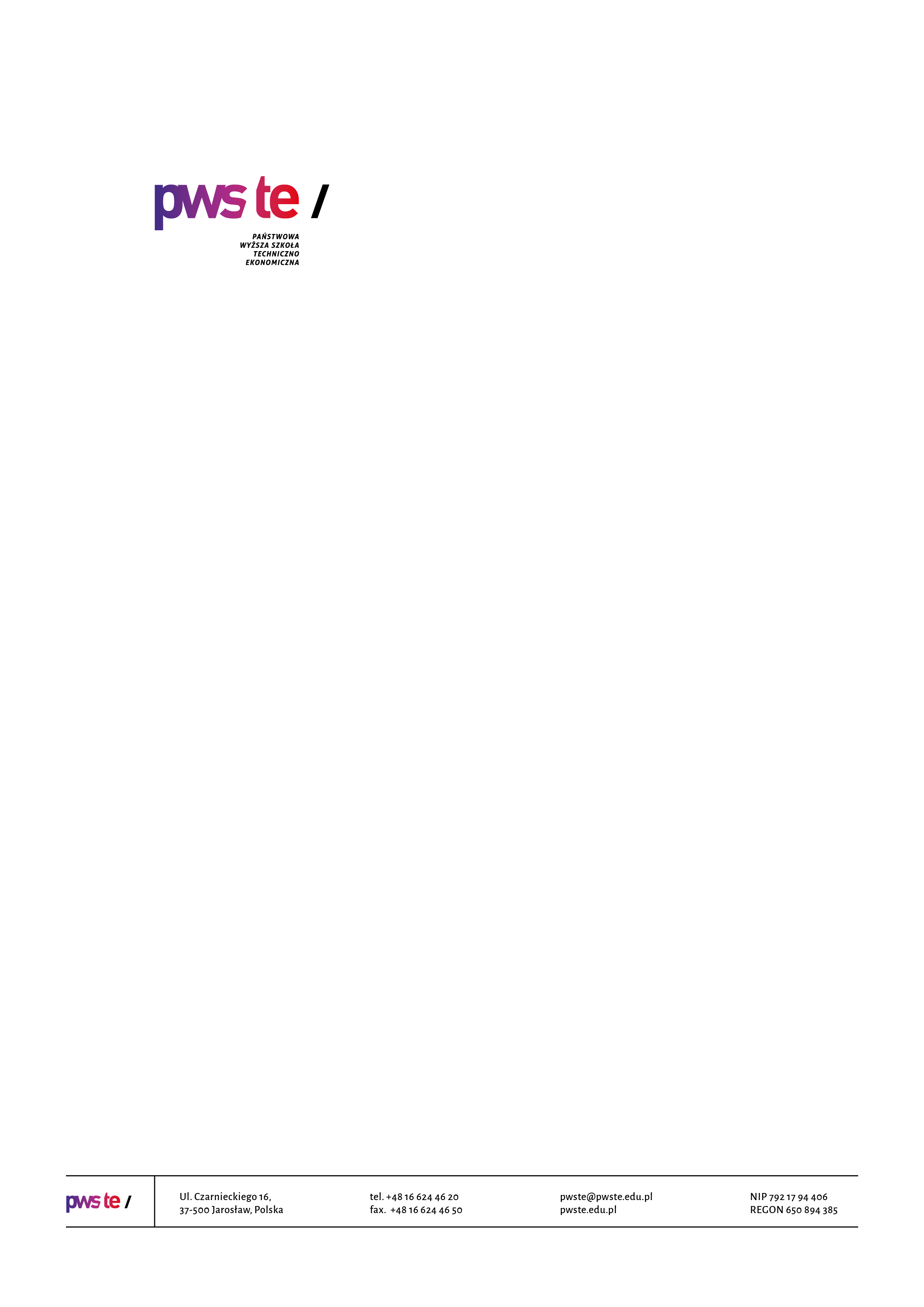 Raport z badańrok akademicki 2019/2020Ankieta oceny jakości prowadzenia zajęć dydaktycznych 
z wykorzystaniem metod i technik kształcenia na odległośćKierunek  logistyka i spedycjaOpracowanie:Dział KształceniaJarosław, czerwiec 2020Wprowadzenie W dniach od 27 maja  do 14 czerwca 2020 roku zostało przeprowadzone badanie ankietowe wśród studentów kierunku logistyka i spedycja. Celem przeprowadzonego badania było uzyskanie opinii studentów na temat jakości prowadzenia zajęć dydaktycznych z wykorzystaniem metod i technik kształcenia na odległość realizowanych w semestrze letnim – rok akademicki 2019/2020. Badanie zostało zrealizowane na podstawie elektronicznego kwestionariusza ankiety, który umieszczony został w powiązanej z systemem USOS, aplikacji Ankieter. W badaniu udział wzięło 12 studentów (12 studentów – I roku)  kierunku logistyka           i spedycja co stanowiło 44% wszystkich studentów studiujących na tym kierunku. Zebrany materiał został poddany szczegółowej analizie i przedstawiony w niniejszym raporcie. Ze względu na ilościowy charakter, dane zostały zaprezentowane w formie tabel.Struktura grupy respondentówCzy wszyscy prowadzący, z którymi ma Pan/Pani zajęcia w tym semestrze, kontaktowali się 
z grupą po zawieszeniu zajęć na Uczelni? UwagiI rokwiększość się z nami kontaktowała;nie było większych problemów, czasem było ciężko o kontakt telefoniczny apropo zagadnień;wszyscy kontaktowali się niektórzy wykładowcy wcześniej nie którzy troszkę później;z niektórymi prowadzącymi grupa sama się kontaktowała;brak.W jakiej formie prowadzone są zajęcia dydaktyczne z wykorzystaniem metod i technik kształcenia na odległość na Pana/Pani kierunku studiów: Prowadzenie zajęć dydaktycznych z wykorzystaniem metod i technik kształcenia na odległość na Pana/Pani kierunku studiów:Uwagi I rokodbywały się wszystkie zajęcia;zajęcia odbywały się w większości;z przedmiotów, z których zajęcia musiały się odbywać i nie wystarczyły wysłane materiały do samodzielnej pracy - odbywały się w większości według planu zajęć;brak.Poziom kształcenia prowadzonych zajęć w formie online jest Pana/Pani zdaniem:Uwagi I rokze względu na różnice w sprzęcie elektronicznym jest mała aktywność;był wyższy od tradycyjnej formy zajęć;nauczanie online w niektórych przypadkach było lepsze, w niektórych gorsze;poziom kształcenia jest według mnie taki sam lub minimalnie niższy ale prawie taki sam;w zależności od przedmiotów: są przedmioty, których poziom absolutnie nie był niższy niż w sposób tradycyjny jednak zdarzyły się takie że ten poziom był niższy . Dużo również zależy od studenta i chęci pogłębiania wiedzy z otrzymanych materiałów;brak.Jak ocenia Pan/Pani kontakt zdalny z nauczycielami akademickimi?Uwagi I rokkontakt zdalny z nauczycielami moim zdaniem był dobry;kontakt był dobry, raz lub dwa ciężko skontaktować się było przez telefon, żeby coś uzgodnić;wszystko było przeprowadzone zgodnie z harmonogramem zajęć;brak.Czy zajęcia prowadzone z wykorzystaniem metod i technik kształcenia na odległość pozwolą Panu/Pani na optymalne przygotowanie się do egzaminów końcowych?Czy występują jakieś nieprawidłowości przy prowadzeniu zajęć online:Uwagi I rokza dużo materiału do opanowania i wszystko na jeden termin;duża ilość wysyłanych materiałów do samorealizacji oraz zadań;nie występują;kontakt z jednym wykładowcą jest nieco problematyczny co do końcowych zaliczeń, ale w końcu udało się ustalić. Reszta kontaktów była bardzo dobra;niestety ale niektórzy wykładowcy bo nie wszyscy przesyłali zbyt dużo materiału do samodzielnego zrealizowania;niedokładne i na ostatnią chwilę ustalane sposoby zaliczeń u niektórych prowadzących lub otrzymanie materiałów do samodzielnej pracy np. z przedmiotów ścisłych, z których nie każdy potrafi sobie poradzić samodzielnie bez zajęć (na podstawie książki nie każdy wszystko zrozumie) - był to 
1 przedmiot z tym problemem;brak.Proszę podać sugestie lub pomysły, które zdaniem Pana/Pani mogłyby usprawnić prowadzenie zajęć z wykorzystaniem metod i technik kształcenia na odległość?I rokujednolicenie platform i usprawnienie serwerów;jedna strona komunikacyjna ze studentami a nie na każdy przedmiot inna;uzgadnianie ilości materiałów do przerobienia, żeby nie było ich za dużo;wykorzystanie potencjału internetu, tj. używanie nowoczesnych technik nauczania, których jest wiele 
w Internecie. Chodzi o to, aby wykład nie odbywał się w takiej formie jak na uczelni, ponieważ na odległość można zastosować znacznie inne, ciekawsze techniki do nauki zdalnej;mniejsza ilość materiałów do samodzielnej pracy poprawienie prac wykładowców;ujednolicenie tych metod prowadzenia i zaliczania danych przedmiotów, wcześniejsze ustalenie 
z jakiego przedmiotu na czym pracujemy, czy wystarczą materiały do samodzielnej pracy czy konieczne są zajęcia. W przypadku grup weekendowych - mniej zaliczeń dostosowanych do dziennych czyli na tygodniu i to w godzinach południowych oraz kontakt przez pocztę pwste w celu ogólnych ustaleń gdyż był problem że grupa dzienna indywidualnie na swoją pocztę dostawała wiadomości odnoście zaliczeń prowadzenia zajęć, a grupa weekendowa nie;brak.Czy komunikaty publikowane na stronie www Uczelni oraz w mediach społecznościowych dotyczące procesu zdalnego kształcenia są dla Pana/Pani zrozumiałe i czytelne?Uwagi I rok były zrozumiałe;komunikaty były czytelne;nie mam uwag;wszystkie komunikaty były jak najbardziej zrozumiałe i czytelne;brak.Czy mają Państwo problemy w obsłudze administracyjnej w związku z procesem zdalnego kształcenia. (Sekretariat Instytutu, Biblioteka, Centrum Obsługi Studentów, Dział Praktyk Studenckich z Akademickim Biurem Karier)Uwagi  I roknie, nie posiadam takiego problemu;nie wiem, nie kontaktowałem się;nie raczej nie;nie, jeśli był potrzebny kontakt z administracją bez problemu uzyskałam wszelkie informacje 
i telefonicznie i mailowo;nie.KierunekLiczba studentów do których została wysłana ankietaLiczba studentów którzy wypełnili ankietęZwrotnośćlogistyka i spedycja271244%Odpowiedź I rok [udział %]Tak - wszyscy25%Większość75%Niewielu----Nikt----OdpowiedźI rok [liczba wskazanych odp.]Platforma Moodle (elearning.pwste.edu.pl/moodle)12Telekonferencje BigBuleButton (bbb.pwste.edu.pl)                  11Microsft Teams (lub szerzej - cały  Microsoft 365)0Telekonferencje Jitsi4Google Meet, Google Classroom lub G-Suite.0Inne połączenia Video (Skype, Zoom, Discord)11Testportal.pl6Wiadomości i materiały do samodzielnej pracy przesyłane za pomocą poczty e-mail9Materiały do samodzielnej pracy udostępniane przez dysk internetowy (Google Disk itp..)5Inne0Odpowiedź I rok [udział %]W ogóle się nie odbywają               ----Odbywają się pojedyncze zajęcia----Odbywają się ze zdecydowanej większości zajęć83%Odbywają się wszystkie zajęcia17%Odpowiedź I rok [udział %]Dużo niższy od tradycyjnej formy zajęć                ----Niższy od tradycyjnej formy zajęć                42%Taki sam lub porównywalny do tradycyjnej formy zajęć                50%Wyższy od tradycyjnej formy zajęć                 8%Odpowiedź I rok [udział %]Bardzo dobry17%Dobry83%Zły               ----Bardzo zły----Odpowiedź I rok [udział %]Zdecydowanie tak25%Raczej tak58%Raczej nie17%Zdecydowanie nie----Odpowiedź I rok [liczba wskazanych odp.]Zajęcia odbywają się w innych godzinach względem harmonogramu zajęć bez uzgodnienia ze studentami0Warunki zaliczenia i pracy online nie są wystarczająco dobrze wyjaśnione3Otrzymane materiały nie kwalifikują się do pracy online2Zbyt duża ilość otrzymywanych materiałów do samodzielnej pracy7Odpowiedź I rok [udział %]Zdecydowanie tak50%Raczej tak42%Raczej nie8%Zdecydowanie nie----